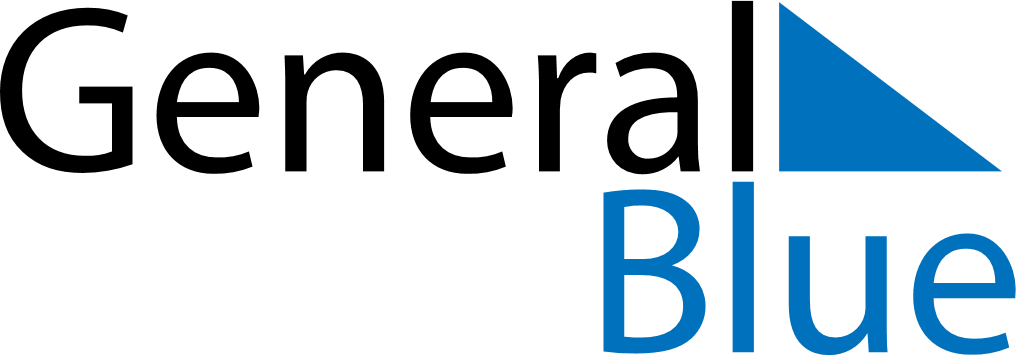 June 2024June 2024June 2024June 2024June 2024June 2024June 2024Piippola, North Ostrobothnia, FinlandPiippola, North Ostrobothnia, FinlandPiippola, North Ostrobothnia, FinlandPiippola, North Ostrobothnia, FinlandPiippola, North Ostrobothnia, FinlandPiippola, North Ostrobothnia, FinlandPiippola, North Ostrobothnia, FinlandSundayMondayMondayTuesdayWednesdayThursdayFridaySaturday1Sunrise: 3:10 AMSunset: 11:17 PMDaylight: 20 hours and 7 minutes.23345678Sunrise: 3:07 AMSunset: 11:20 PMDaylight: 20 hours and 13 minutes.Sunrise: 3:05 AMSunset: 11:23 PMDaylight: 20 hours and 18 minutes.Sunrise: 3:05 AMSunset: 11:23 PMDaylight: 20 hours and 18 minutes.Sunrise: 3:02 AMSunset: 11:26 PMDaylight: 20 hours and 23 minutes.Sunrise: 3:00 AMSunset: 11:28 PMDaylight: 20 hours and 28 minutes.Sunrise: 2:58 AMSunset: 11:31 PMDaylight: 20 hours and 32 minutes.Sunrise: 2:56 AMSunset: 11:33 PMDaylight: 20 hours and 37 minutes.Sunrise: 2:54 AMSunset: 11:35 PMDaylight: 20 hours and 41 minutes.910101112131415Sunrise: 2:52 AMSunset: 11:38 PMDaylight: 20 hours and 45 minutes.Sunrise: 2:51 AMSunset: 11:40 PMDaylight: 20 hours and 48 minutes.Sunrise: 2:51 AMSunset: 11:40 PMDaylight: 20 hours and 48 minutes.Sunrise: 2:49 AMSunset: 11:42 PMDaylight: 20 hours and 52 minutes.Sunrise: 2:48 AMSunset: 11:43 PMDaylight: 20 hours and 55 minutes.Sunrise: 2:46 AMSunset: 11:45 PMDaylight: 20 hours and 58 minutes.Sunrise: 2:45 AMSunset: 11:47 PMDaylight: 21 hours and 1 minute.Sunrise: 2:44 AMSunset: 11:48 PMDaylight: 21 hours and 3 minutes.1617171819202122Sunrise: 2:44 AMSunset: 11:49 PMDaylight: 21 hours and 5 minutes.Sunrise: 2:43 AMSunset: 11:50 PMDaylight: 21 hours and 7 minutes.Sunrise: 2:43 AMSunset: 11:50 PMDaylight: 21 hours and 7 minutes.Sunrise: 2:43 AMSunset: 11:51 PMDaylight: 21 hours and 8 minutes.Sunrise: 2:42 AMSunset: 11:52 PMDaylight: 21 hours and 9 minutes.Sunrise: 2:42 AMSunset: 11:52 PMDaylight: 21 hours and 9 minutes.Sunrise: 2:43 AMSunset: 11:52 PMDaylight: 21 hours and 9 minutes.Sunrise: 2:43 AMSunset: 11:52 PMDaylight: 21 hours and 9 minutes.2324242526272829Sunrise: 2:43 AMSunset: 11:52 PMDaylight: 21 hours and 8 minutes.Sunrise: 2:44 AMSunset: 11:52 PMDaylight: 21 hours and 7 minutes.Sunrise: 2:44 AMSunset: 11:52 PMDaylight: 21 hours and 7 minutes.Sunrise: 2:45 AMSunset: 11:52 PMDaylight: 21 hours and 6 minutes.Sunrise: 2:46 AMSunset: 11:51 PMDaylight: 21 hours and 4 minutes.Sunrise: 2:47 AMSunset: 11:50 PMDaylight: 21 hours and 2 minutes.Sunrise: 2:49 AMSunset: 11:49 PMDaylight: 21 hours and 0 minutes.Sunrise: 2:50 AMSunset: 11:48 PMDaylight: 20 hours and 57 minutes.30Sunrise: 2:52 AMSunset: 11:47 PMDaylight: 20 hours and 54 minutes.